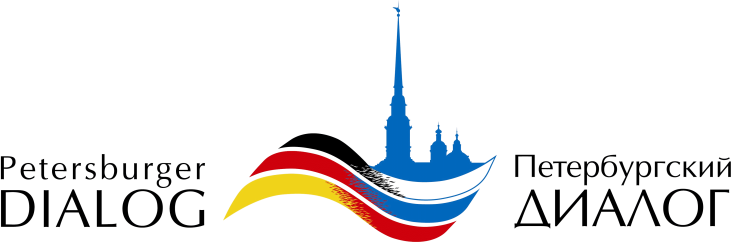 Список участников 	Заседание рабочей группы «Экономика»РОССИЙСКАЯ ДЕЛЕГАЦИЯГолубев Валерий АлександровичЗаместитель Председателя Правления ОАО «Газпром», руководитель рабочей группы «Экономика»СавченкоЕвгений СтепановичГубернатор Белгородской областиСергачев                        Валерий АлександровичПервый заместитель Губернатора области - начальник департамента внутренней и кадровой  политики Белгородской  областиАбрамов Олег ВасильевичНачальник департамента экономического развития Белгородской области – заместитель председателя Правительства областиКалашников Николай ВасильевичНачальник департамента строительства, транспорта и жилищно-коммунального хозяйства  Белгородской области – заместитель председателя Правительства областиАлейникСтанислав НиколаевичНачальник департамента агропромышленного комплекса  Белгородской  области – заместитель председателя Правительства областиПанин Александр ГригорьевичНачальник департамента природопользования и охраны окружающей среды Белгородской области – заместитель председателя Правительства областиСтариков Алексей АнатольевичВице-президент НП «Российское газовое общество»Орлова Людмила ВладимировнаДиректор НП "Национальное движение сберегающего земледелия"Бордюженко Ия ВалентиновнаЗаместитель начальника отдела международных организаций Департамента стратегического взаимодействия  ФГБУ «РЭА» Минэнерго России ХмыровАлексей ВладимировичЗаместитель начальника департамента агропромышленного комплекса  Белгородской области  – начальник управления целевых программ в животноводствеГридчинВалерий ИвановичЗаместитель начальника департамента  строительства, транспорта и жилищно-коммунального хозяйства  Белгородской областиЧепелевВладимир ГавриловичПредседатель Комиссии по государственному регулированию цен и тарифов в Белгородской областиПотрясаев Василий НиколаевичПредседатель Ассоциации машиностроителей Белгородской области, депутат Белгородской областной ДумыЮдинСергей ВикторовичГенеральный директор ОАО «Корпорация «Развитие»Полухин Олег НиколаевичРектор национального исследовательского университета  Белгородский государственный университетГлаголевСергей НиколаевичРектор Белгородского технологического университета им. В.Г. ШуховаКамолин Александр ВалерьевичГенеральный директор ООО «Газпром межрегионгаз Белгород», ОАО «Белгородоблгаз»Ткаченко Роман ВладимировичЗаместитель генерального директора – директор филиала ОАО «МРСК Центра» – «Белгородэнерго»Кудинов Роман ГеннадиевичЗаместитель генерального директора
ОАО «Белгородский институт альтернативной энергетики» по инновационным проектамЕвтееваАнастасия ВикторовнаДиректор Белгородского филиала ФГБУ «Российское энергетическое агентство» Министерства энергетики Российской ФедерацииКирпилевМаксим ВладимировичГенеральный директор ОАО «Белгородэнергосбыт»Попков Анатолий ТихоновичГенеральный директор ГУП «Белгородский областной фонд поддержки ИЖС»Перцев Виталий ВладимировичНачальник управления архитектуры и градостроительства Белгородской областиЕгоров Максим ЕвгеньевичГенеральный директор ОАО «Домостроительная компания»Селиванов Александр БорисовичГенеральный директор                  ООО «Управляющая компания «ЖБК-1»Клет Вадим МихайловичГенеральный директор  ООО «Новостройзаказчик»Зимин Дмитрий ФедоровичГенеральный директор ЗАО «АэроБел»Изотов Олег АлександровичДиректор ЗАО «Завод нестандартного оборудования и металлоизделий»Шеин Николай ТихоновичДиректор ООО «ТК «Экотранс»Рыжова Анна СергеевнаРуководитель проекта БГС «Байцуры»ОАО «Региональный центр биотехнологий»Фредриксен Оксана ОлеговнаКонсультант департамента экономического развития Белгородской областиЩербакова Ирина ВладимировнаПомощник председателя Правления ОАО «Газпром» В.А. ГолубеваАлексеенкова Ирина АнатольевнаСоветник  российского секретариата Форума «Петербургский диалог»